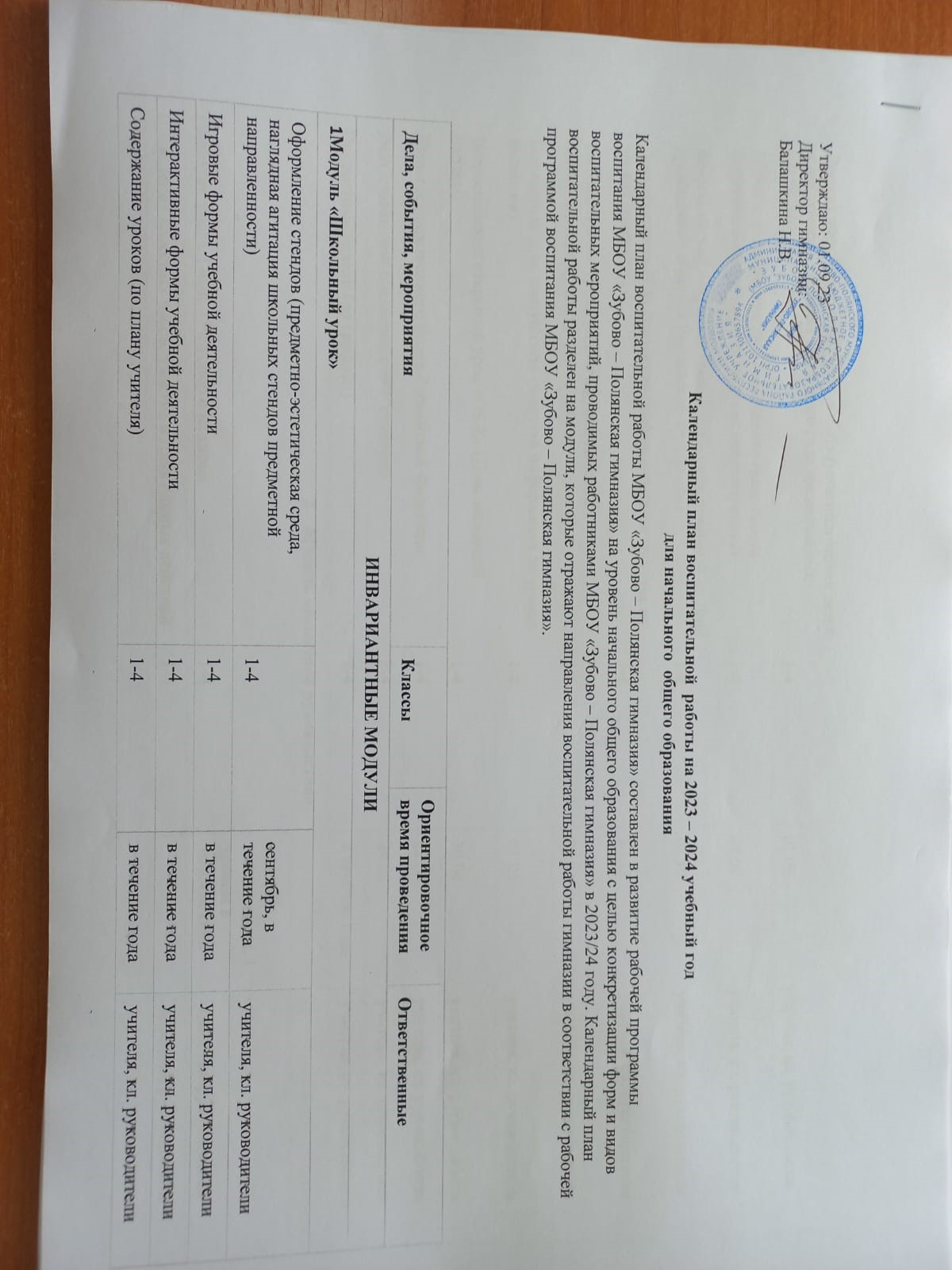 Утверждаю: 01.09.23Директор гимназии:Балашкина Н.В.Календарный план воспитательной  работы на 2023 – 2024 учебный год
для начального  общего образованияКалендарный план воспитательной работы МБОУ «Зубово – Полянская гимназия» составлен в развитие рабочей программы воспитания МБОУ «Зубово – Полянская гимназия» на уровень начального общего образования с целью конкретизации форм и видов воспитательных мероприятий, проводимых работниками МБОУ «Зубово – Полянская гимназия» в 2023/24 году. Календарный план воспитательной работы разделен на модули, которые отражают направления воспитательной работы гимназии в соответствии с рабочей программой воспитания МБОУ «Зубово – Полянская гимназия».Дела, события, мероприятияКлассыОриентировочное время проведенияОриентировочное время проведенияОтветственныеИНВАРИАНТНЫЕ МОДУЛИИНВАРИАНТНЫЕ МОДУЛИИНВАРИАНТНЫЕ МОДУЛИИНВАРИАНТНЫЕ МОДУЛИИНВАРИАНТНЫЕ МОДУЛИ1Модуль «Школьный урок»1Модуль «Школьный урок»1Модуль «Школьный урок»1Модуль «Школьный урок»1Модуль «Школьный урок»Оформление стендов (предметно-эстетическая среда, наглядная агитация школьных стендов предметной направленности)1-41-4сентябрь, в течение годаучителя, кл. руководителиИгровые формы учебной деятельности1-41-4в течение годаучителя, кл. руководителиИнтерактивные формы учебной деятельности1-41-4в течение годаучителя, кл. руководителиСодержание уроков (по плану учителя)1-41-4в течение годаучителя, кл. руководителиВсероссийский открытый урок «ОБЖ» (урок подготовки детей к действиям в условиях различного рода чрезвычайных ситуаций)1-41-401.09учителя, кл. руководителиМеждународный день распространения грамотности (информационная минутка на уроке русского языка)1-41-408.09учителя, кл. руководителиВсероссийский открытый урок «ОБЖ» (приуроченный ко Дню гражданской обороны Российской Федерации)1-41-404.10учителя, кл. руководителиДень рождения Н.А. Некрасова (информационная минутка на уроках литературы)3-43-410.12учителя, кл. руководителиИнтерактивные уроки родного русского языка к Международному дню родного языка1-41-421.02учителя, кл. руководителиВсемирный день иммунитета (минутка информации на уроках биологии)1-41-401.03учителя, кл. руководителиВсероссийский открытый урок «ОБЖ» (День пожарной охраны)1-41-430.04учителя, кл. руководителиДень государственного флага Российской Федерации1-41-422.05учителя, кл. руководителиДень славянской письменности и культуры2-42-424.05учителя, кл. руководителиПредметные недели (по графику)1-41-4в течение годаучителя, кл. руководители                                                                               2    Модуль «Классное руководство»                                                                               2    Модуль «Классное руководство»                                                                               2    Модуль «Классное руководство»                                                                               2    Модуль «Классное руководство»                                                                               2    Модуль «Классное руководство»Поднятие флага. Гимн. «Разговор о важном»1-41-4каждый понедельник, 1 уроком в течение годаклассные руководителиПроведение классных часов, участие в Днях единых действий1-41-4классные руководителиПроведение инструктажей с обучающимся по ТБ, ПДД, ППБ1-41-4в течение годаклассные руководителиИзучение классного коллектива1-41-4в течение годаклассные руководителиВедение портфолио с обучающимися класса1-41-4в течение годаклассные руководителиКлассные коллективные творческие дела1-41-4в течение годаклассные руководителиРеализация программы внеурочной деятельности с классом1-41-4по расписанию, в течение годаклассные руководителиЭкскурсии, поездки с классом1-41-41 раз в четвертьКлассный руководитель, родительский комитетКонсультации с учителями-предметниками (соблюдение единых требований в воспитании, предупреждение и разрешение конфликтов)1-41-4по запросуклассные руководители, учителя-предметники3 Модуль «Работа с родителями или их законными представителями»3 Модуль «Работа с родителями или их законными представителями»3 Модуль «Работа с родителями или их законными представителями»3 Модуль «Работа с родителями или их законными представителями»3 Модуль «Работа с родителями или их законными представителями»Заседание Совета родителей1-41-41 раз в четвертьзаместитель директора по УВР, Советники по воспитательной работе, кл. руководителиКлассные родительские собрания1-41-41 раз в четвертькл.руководителиИндивидуальные беседы с родителями «группы риска», неуспевающими1-41-4по запросукл.руководители, соц.педагогКонсультации с психологом                                        4    Модуль «Курсы внеурочной деятельности и дополнительное образование»                                        4    Модуль «Курсы внеурочной деятельности и дополнительное образование»                                        4    Модуль «Курсы внеурочной деятельности и дополнительное образование»                                        4    Модуль «Курсы внеурочной деятельности и дополнительное образование»                                        4    Модуль «Курсы внеурочной деятельности и дополнительное образование»Реализация внеурочной деятельности согласно учебного плана1-41-4в течение годаруководители Центра «Точка роста», педагог-организатор, педагоги дополнительного образования, советники по воспитательной работеЗапись в объединения дополнительного образования1-41-401 – 15.09педагоги дополнительного образования, кл. руководителиВступление обучающихся в объединение РДШ (первичное отделение)3-43-410.09советники по воспитательной работеОрганизация и проведение Всероссийских акций РДШв формате «Дней единых действий»1-41-4в течение годасоветники по воспитательной работеУчастие в муниципальном конкурсе «Природа и творчество»1-41-41-10.10педагоги дополнительного образованияСпортивные соревнования по пионерболу3-43-4октябрьучителя физкультуры, кл. руководителиУчастие в муниципальной краеведческой игре2-42-4ноябрькл. руководители, руководители курсов внеурочной деятельностиУчастие в муниципальном выставке-конкурсе на лучшую елочную игрушку «Снежное кружево»1-41-418- 28.11педагоги дополнительного образования, кл. руководителиУчастие в муниципальной выставке детского творчества «Дорожная мозаика»1-41-4ноябрьпедагоги дополнительного образования, кл. руководителиСпортивные соревнования «Папа, мама, я – спортивная семья» среди 1-х классов11ноябрьучителя физкультуры, кл. руководителиШахматный турнир3-43-4ноябрьпедагог дополнительного образования курса «Шахматы», кл. руководителиСоревнования среди 4-х классов «Веселые старты»44декабрьучителя физкультуры, кл. руководителиУчастие в муниципальной эко-выставке1-41-411-16.01педагоги дополнительного образования, кл. руководителиУчастие в муниципальной игре краеведческой игре1127.01кл. руководители, руководители курсов внеурочной деятельностиСоревнования по волейболу, баскетболу, мини-футболу1-41-4мартучителя физкультуры, педагог дополнительного образования по каратеСоревнования среди 3-х классов «Веселые старты – Встречаем весну!»33мартучителя физкультуры, кл. руководители5 Модуль «Ключевые школьные дела»5 Модуль «Ключевые школьные дела»5 Модуль «Ключевые школьные дела»5 Модуль «Ключевые школьные дела»5 Модуль «Ключевые школьные дела»Праздник «Посвящение в гимназисты»1116.10заместитель директора по ВР, вожатая, кл. руководителиПраздник «День учителя»1-41-405.10заместитель директора по ВР, педагог-организатор, советники по воспитательной работе, кл. руководителиУчастие в мероприятиях, посвященных Дню народного единства (флешмобы онлайн, акция «Окна России», «Испеки пирог», «Флаги России»1-41-402-06.11педагог-организатор, советники по воспитательной работе, кл. руководителиПраздник «День матери»1-41-423-30.11заместитель директора по ВР, педагог-организатор, кл. руководителиУчастие в акции «Каждой птичке – по кормушке»1-41-407-11.11педагог-организатор, кл. руководителиУчастие в новогодних мероприятиях (квест, хороводы, спектакли)1-41-421-25.12заместитель директора по ВР, педагог-организатор, советники по воспитательной работе, кл. руководителиУчастие в спортивно-игровой программе «Есть такая профессия Родину защищать»3318.02заместитель директора по ВР, классные руководителиМарафон «Неделя психологии в образовании»1-41-410-17.03заместитель директора по ВР, педагог-психолог, классные руководителиКонцерт, посвященный Международному женскому дню 8 Марта1-41-405.03заместитель директора по ВР, педагог-организатор, кл. руководители, педагогиШкольный фестиваль детского творчества «Ярмарка талантов»1-41-426.03заместитель директора по УВР, руководитель ШСК «Максимум», советники по воспитательной работе, кл. руководители, педагогиУчастие в мероприятиях, посвященных Дню Космонавтики1-41-48-12.04педагог-организатор, кл. руководителиУчастие в мероприятии детского и юношеского творчества «Весеннее ассорти»1-41-424.04заместитель директора по УВР, педагоги дополнительного образования, педагоги, ведущие курсы внеурочной деятельности художественного направленияУчастие в общепоселковом мероприятии, посвященное празднованию Дня Победы (торжественный марш, строевая подготовка, изготовление открыток для ветеранов Великой Отечественной войны)5-95-909.05заместитель директора по ВР, педагог-организатор, кл. руководители, педагогиПраздник «Последний звонок» (участие первоклассников)1124.05заместитель директора по ВР, педагог-организатор, советники по воспитательной работе, кл. руководители, педагогиТоржественная линейка, посвященная окончанию начальной школы «Прощай, начальная школа!»4425.05заместитель директора по ВР, педагог-организатор, кл. руководители, педагоги6  Модуль «Внешкольные мероприятия»6  Модуль «Внешкольные мероприятия»6  Модуль «Внешкольные мероприятия»6  Модуль «Внешкольные мероприятия»6  Модуль «Внешкольные мероприятия»Внешкольные мероприятия, в том числе организуемые совместно с социальными партнёрами общеобразовательной организации1-41-4в течение годаклассные руководители, социальные партнерыВнешкольные тематические мероприятия воспитательной направленности, организуемые педагогами по изучаемым в общеобразовательной организации учебным предметам, курсам, модулям1-41-4в течение годаклассные руководители, учителя-предметники, педагог-психолог, соц.педагогЭкскурсии, походы выходного дня (в музей, картинную галерею, технопарк, на предприятие и др.)1-41-4в течение годаклассные руководители, родительский комитет.Коллективно-творческие дела1-41-4в течение годаклассные руководители  7 Модуль «Организация предметно-эстетической среды»  7 Модуль «Организация предметно-эстетической среды»  7 Модуль «Организация предметно-эстетической среды»  7 Модуль «Организация предметно-эстетической среды»  7 Модуль «Организация предметно-эстетической среды»Оформление внешнего фасада здания, класса, холла при входе в общеобразовательную организацию государственной символикой Российской Федерации, субъекта Российской Федерации, муниципального образования (флаг, герб) – изображениями символики Российского государства в разные периоды тысячелетней истории, исторической символики региона.Оформление школьного уголка – (название, девиз класса, информационный стенд), уголка безопасности1-41-4август-сентябрьзаместитель директора по ВР, АХЧ, педагог-организатор, кл. руководителиРазмещение карт России, регионов, муниципальных образований (современных и исторических, точных и стилизованных, географических, природных, культурологических, художественно оформленных, в том числе материалами, подготовленными обучающимися)1-41-4по мере необходимостипедагог-организатор, кл. руководителиОрганизацию и проведение церемоний поднятия (спуска) государственного флага Российской Федерации1-41-4каждый понедельник, 1 урокомзаместитель директора по ВР, Советник по ВР, кл. руководителиПодготовку и размещение регулярно сменяемых экспозиций творческих работ обучающихся в разных предметных областях, демонстрирующих их способности, знакомящих с работами друг друга1-41-4по плану кл.рук.кл. руководителиОрганизация и поддержание в общеобразовательной организации звукового пространства позитивной духовно-нравственной, гражданско-патриотической воспитательной направленности (звонки-мелодии, музыка, информационные сообщения), исполнение гимна Российской Федерации1-41-4по мере необходимостизаместитель директора по ВР, АХЧ, педагог-организатор, кл. руководителиОформление и обновление стендов в помещениях (холл этажей, рекреации), содержащих в доступной, привлекательной форме новостную информацию позитивного гражданско-патриотического, духовно-нравственного содержания, фотоотчёты об интересных событиях, поздравления педагогов и обучающихся1-41-4в течение годазаместитель директора по ВР, Советник по ВР, кл. руководителиОформление, поддержание, использование в воспитательном процессе «мест гражданского почитания» в помещениях общеобразовательной организации или на прилегающей территории для общественно-гражданского почитания лиц, мест, событий в истории России; мемориалов воинской славы, памятников, памятных досок1-41-4по мере небходимостизаместитель директора по ВР, АХЧ, Советник по ВР, кл. руководителиПоддержание эстетического вида и благоустройство здания, холлов, классов, доступных и безопасных рекреационных зон, озеленение территории при общеобразовательной организации1-41-4в течение годазаместитель директора по ВР, АХЧ, Советник по ВР, кл. руководителиОформление, поддержание и использование игровых пространств, спортивных и игровых площадок, зон активного и тихого отдыха1-41-4по мере необходимостизаместитель директора по ВР, АХЧ, Советник по ВР, кл. руководителиПоддержание в библиотеке стеллажей свободного книгообмена, на которые обучающиеся, родители, педагоги выставляют для общего использования свои книги, брать для чтения другие1-41-4в течение годапедагог-библиотекарьОформление пространств проведения значимых событий, праздников, церемоний, торжественных линеек, творческих вечеров (событийный дизайн)1-41-4по мере необходимостизаместитель директора по ВР, АХЧ, Советник по ВР, кл. руководителиОбновление материалов (стендов, плакатов, инсталляций и др.), акцентирующих внимание обучающихся на важных для воспитания ценностях, правилах, традициях, укладе общеобразовательной организации, актуальных вопросах профилактики и безопасности1-41-4по мере необходимостисоциальный педагог8 Модуль «Социальное партнерство (сетевое взаимодействие)»8 Модуль «Социальное партнерство (сетевое взаимодействие)»8 Модуль «Социальное партнерство (сетевое взаимодействие)»8 Модуль «Социальное партнерство (сетевое взаимодействие)»8 Модуль «Социальное партнерство (сетевое взаимодействие)»Игровая программа в рамках Всероссийской акции, посвященной Дню народного единства442 неделя ноябряпедагог-организатор,  классные руководителиСпортивно-игровая программа в рамках Всероссийской акции, посвященной Дню защитника Отечества333 неделя февраляпедагог-организатор,  классные руководителиМастерская радости в рамках Всероссийской акции, посвященной Дню счастья224 неделямартапедагог-организатор,  классные руководителиИгровая программа в рамках Всероссийской акции «День смеха»111.04педагог-организатор,  классные руководителиПроведение акций «Окна России», «Георгиевская лента», «Свеча памяти» в рамках Всероссийской акции, посвященной Дню Победы»1-41-4майпедагог-организатор,  классные руководителиМероприятия на период работы пришкольного оздоровительного лагеря (по отдельному графику)1-41-4июньпедагог-организатор,  классные руководители9  «Профилактика и безопасность»9  «Профилактика и безопасность»9  «Профилактика и безопасность»9  «Профилактика и безопасность»9  «Профилактика и безопасность»Месячник безопасности жизнедеятельности (профилактика ДТП, пожарной безопасности, экстремизма, терроризма, беседы, классные часы по ПДД, ПБ)1-41-4сентябрьпреподаватель-организатор ОБЖ, классные руководителиВсероссийский открытый урок по ОБЖ1-41-403.09преподаватель-организатор ОБЖ, классные руководителиРейд по проверке наличия схем безопасного маршрута и наличия светоотражающих элементов у обучающихся1-41-414 – 19.09преподаватель-организатор ОБЖ, Совет обучающихсяОткрытые уроки по предмету ОБЖ с привлечением специалистов ПСЧ №201, «МЧС России»1-41-4октябрьпреподаватель-организатор ОБЖ, классные руководителиОбъектовая тренировка эвакуации при угрозе террористического акта1-41-4октябрьпреподаватель-организатор ОБЖ, кл. руководителиУчастие в муниципальной игре по правилам дорожного движения «Красный. Желтый. Зеленый»3312-15.10преподаватель-организатор ОБЖ, кл. руководителиВыставка пожарной техники1-41-413.10преподаватель-организатор ОБЖ, кл. руководителиДень памяти жертв ДТП. Акция «Пусть дорога будет безопасной»1-41-418.11преподаватель-организатор ОБЖ, кл. руководителиУчастие в муниципальном смотре-конкурсе агитбригад по безопасности дорожного движения «Дорога глазами детей»44ноябрьпреподаватель-организатор ОБЖ, кл. руководителиУчастие в муниципальной спартакиаде «Зарница – школа безопасности». Пожарно-спасательные эстафеты, посвященные Дню спасателя.1-41-4ноябрьпреподаватель-организатор ОБЖ, кл. руководителиУчастие в творческом конкурсе по безопасности дорожного движения «Дорожная мозаика»33ноябрьпреподаватель-организатор ОБЖ, кл. руководителиУчастие в муниципальной онлайн-олимпиаде по правилам дорожного движения «Знатоки дороги»2-42-406.02преподаватель-организатор ОБЖ, кл. руководителиУчастие в военно-спортивной эстафете2-42-49-12.02преподаватель-организатор ОБЖ, кл. руководителиВ рамках межведомственной профилактической акции «За здоровый образ жизни» – неделя оказания первой медицинской помощи1-41-4апрельпреподаватель-организатор ОБЖ, кл. руководителиМероприятие, приуроченные к празднику «Дню пожарной охраны» (выставка техники, открытые классные часы с приглашение сотрудников пожарной охраны)1-41-4апрельпреподаватель-организатор ОБЖ, кл. руководителиВАРИАТИВНЫЕ МОДУЛИВАРИАТИВНЫЕ МОДУЛИВАРИАТИВНЫЕ МОДУЛИВАРИАТИВНЫЕ МОДУЛИВАРИАТИВНЫЕ МОДУЛИМодуль «Детские общественные объединения»Модуль «Детские общественные объединения»Модуль «Детские общественные объединения»Модуль «Детские общественные объединения»Модуль «Детские общественные объединения»Вступление обучающихся в объединение РДШ (первичное отделение)3-43-4в течение годасоветник по воспитательной работеДни единых действий: участие во Всероссийской акции, посвященной Дню знаний1-41-401.09советники по воспитательной работе, классные руководителиДни единых действий: участие во Всероссийской акции, посвященной Дню туризма3-43-427.09советники по воспитательной работе, классные руководителиДни единых действий: участие во Всероссийской акции, посвященной Дню учителя2-42-405.10советники по воспитательной работе, классные руководителиДни единых действий: участие во Всероссийской акции, посвященной Дню народного единства1-41-404.11советники по воспитательной работе, классные руководителиДни единых действий: участие во Всероссийской акции, посвященной Дню матери1-41-429.11советники по воспитательной работе, классные руководителиДни единых действий: участие во Всероссийской акции, посвященной Дню Героев Отечества,  кинопросмотр3-43-409.12советники по воспитательной работе, классные руководителиДни единых действий: участие во Всероссийской акции «Подари книгу» в Международный день книгодарения1-41-414.02советники по воспитательной работе, классные руководителиДни единых действий: участие во Всероссийской акции, посвященной Дню защитника Отечества1-41-423.02советники по воспитательной работе, классные руководителиДни единых действий: участие во Всероссийской акции, посвященной Международному женскому дню1-41-408.03советники по воспитательной работе, классные руководителиДни единых действий: участие во Всероссийской акции, посвященной Дню счастья3-43-420.03советники по воспитательной работе, классные руководителиДни единых действий: участие во Всероссийской акции, посвященной Дню смеха1-21-201.04советники по воспитательной работе, классные руководителиДни единых действий: участие во Всероссийской акции, посвященной Дню Победы1-41-409.05советники по воспитательной работе, классные руководители